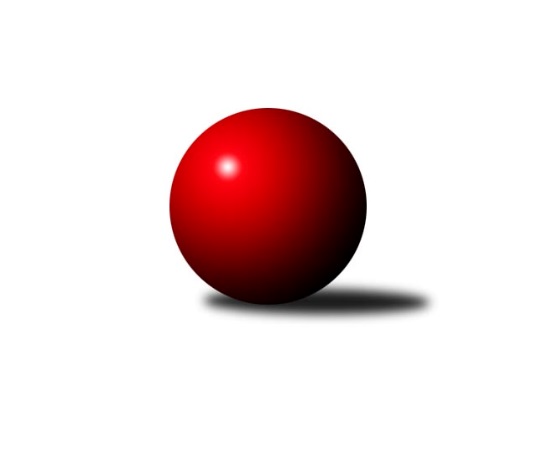 Č.8Ročník 2021/2022	14.11.2021Nejlepšího výkonu v tomto kole: 1319 dosáhlo družstvo: SK Podlužan Prušánky Jihomoravský KP dorostu 2021/2022Výsledky 8. kolaSouhrnný přehled výsledků:KK Mor.Slávia Brno	- SK Baník Ratíškovice B	1:3	1185:1237	3.0:3.0	14.11.SK Baník Ratíškovice A	- TJ Lokomotiva Valtice  	3:1	1117:1066	3.0:3.0	14.11.SK Podlužan Prušánky 	- TJ Sokol Vracov B	2:2	1319:1256	2.0:4.0	14.11.KK Vyškov	- SKK Dubňany 		dohrávka		6.2.Tabulka družstev:	1.	SK Baník Ratíškovice B	8	6	2	0	25.0 : 7.0 	33.0 : 15.0 	 1202	14	2.	SK Baník Ratíškovice A	8	6	1	1	24.0 : 8.0 	31.0 : 17.0 	 1176	13	3.	SKK Dubňany	7	5	1	1	21.0 : 7.0 	31.0 : 11.0 	 1190	11	4.	SK Podlužan Prušánky	8	4	2	2	18.0 : 14.0 	24.5 : 23.5 	 1138	10	5.	KK Vyškov	7	1	3	3	12.0 : 16.0 	19.0 : 23.0 	 1015	5	6.	KK Mor.Slávia Brno	8	2	1	5	10.0 : 22.0 	15.5 : 32.5 	 1046	5	7.	TJ Sokol Vracov B	8	0	2	6	8.0 : 24.0 	15.0 : 33.0 	 936	2	8.	TJ Lokomotiva Valtice 	8	0	2	6	6.0 : 26.0 	17.0 : 31.0 	 915	2Podrobné výsledky kola:	 KK Mor.Slávia Brno	1185	1:3	1237	SK Baník Ratíškovice B	Dan Vejr	 	 199 	 162 		361 	 0:2 	 410 	 	206 	 204		Kristýna Ševelová	Jaromír Doležel	 	 180 	 203 		383 	 1:1 	 404 	 	171 	 233		Taťána Tomanová	Josef Němeček	 	 230 	 211 		441 	 2:0 	 423 	 	218 	 205		Martina Koplíkovározhodčí: ved.družstevNejlepší výkon utkání: 441 - Josef Němeček	 SK Baník Ratíškovice A	1117	3:1	1066	TJ Lokomotiva Valtice  	David Kotásek *1	 	 170 	 157 		327 	 0:2 	 353 	 	182 	 171		Vít Baránek	Tomáš Květoň	 	 198 	 182 		380 	 2:0 	 312 	 	155 	 157		Romana Škodová	Vojtěch Toman	 	 194 	 216 		410 	 1:1 	 401 	 	196 	 205		Zbyněk Škodarozhodčí:  Vedoucí družstevstřídání: *1 od 51. hodu Tomáš DáňaNejlepší výkon utkání: 410 - Vojtěch Toman	 SK Podlužan Prušánky 	1319	2:2	1256	TJ Sokol Vracov B	Pavlína Sedláčková	 	 258 	 221 		479 	 2:0 	 353 	 	198 	 155		Jakub Šťastný	Anna Poláchová	 	 224 	 215 		439 	 0:2 	 476 	 	242 	 234		Jakub Valko	Martin Imrich	 	 192 	 209 		401 	 0:2 	 427 	 	194 	 233		Filip Rašticarozhodčí: Zdeněk ZálešákNejlepší výkon utkání: 479 - Pavlína SedláčkováPořadí jednotlivců:	jméno hráče	družstvo	celkem	plné	dorážka	chyby	poměr kuž.	Maximum	1.	Aleš Zlatník 	SKK Dubňany 	422.75	293.8	129.0	4.9	4/4	(436)	2.	Tomáš Květoň 	SK Baník Ratíškovice A	419.70	283.5	136.2	9.4	5/5	(445)	3.	Martina Koplíková 	SK Baník Ratíškovice B	416.85	289.8	127.1	7.5	5/5	(462)	4.	Michal Veselý 	SKK Dubňany 	409.75	289.0	120.8	9.1	4/4	(445)	5.	Pavlína Sedláčková 	SK Podlužan Prušánky 	408.25	293.2	115.1	10.6	4/4	(479)	6.	Taťána Tomanová 	SK Baník Ratíškovice B	405.25	285.3	120.0	9.2	5/5	(423)	7.	Vojtěch Toman 	SK Baník Ratíškovice A	404.60	281.7	122.9	8.6	5/5	(435)	8.	Anna Poláchová 	SK Podlužan Prušánky 	389.42	271.5	117.9	10.1	3/4	(453)	9.	Kryštof Pevný 	KK Vyškov	385.19	270.3	114.9	11.0	4/4	(408)	10.	Josef Němeček 	KK Mor.Slávia Brno	380.00	270.3	109.7	12.2	4/5	(441)	11.	Kristýna Ševelová 	SK Baník Ratíškovice B	379.70	277.2	102.6	11.3	5/5	(418)	12.	Kryštof Čech 	SK Podlužan Prušánky 	372.63	279.6	93.0	16.1	4/4	(423)	13.	Zbyněk Škoda 	TJ Lokomotiva Valtice  	364.10	269.7	94.5	17.2	5/5	(401)	14.	Jindřich Doležel 	KK Mor.Slávia Brno	362.50	260.5	102.0	15.5	4/5	(378)	15.	David Kotásek 	SK Baník Ratíškovice A	360.47	257.7	102.8	14.9	5/5	(409)	16.	Jakub Valko 	TJ Sokol Vracov B	349.47	253.3	96.1	19.5	5/5	(476)	17.	Vít Baránek 	TJ Lokomotiva Valtice  	339.38	240.7	98.7	18.2	4/5	(359)	18.	Jaromír Doležel 	KK Mor.Slávia Brno	335.17	239.3	95.9	15.3	4/5	(383)	19.	Jakub Sáblík 	KK Vyškov	331.25	244.7	86.6	19.6	4/4	(374)	20.	Romana Škodová 	TJ Lokomotiva Valtice  	310.83	236.7	74.2	22.6	4/5	(339)	21.	Dominik Valent 	KK Vyškov	302.67	234.0	68.7	27.7	3/4	(318)		Filip Raštica 	TJ Sokol Vracov B	427.00	286.0	141.0	12.0	1/5	(427)		Martina Kapustová 	TJ Lokomotiva Valtice  	402.00	295.0	107.0	11.0	1/5	(402)		Martin Imrich 	SK Podlužan Prušánky 	401.00	285.0	116.0	17.0	1/4	(401)		Adam Baťka 	TJ Sokol Vracov B	371.08	266.0	105.1	14.3	3/5	(416)		Radek Ostřížek 	SK Podlužan Prušánky 	371.00	270.0	101.0	12.0	1/4	(371)		Dan Vejr 	KK Mor.Slávia Brno	364.00	255.8	108.3	14.8	2/5	(365)		Patrik Jurásek 	SKK Dubňany 	362.00	263.0	99.0	16.0	1/4	(362)		Jaroslav Harca 	SKK Dubňany 	357.33	272.0	85.3	15.2	2/4	(435)		Dominik Jandásek 	TJ Sokol Vracov B	353.00	265.0	88.0	18.0	1/5	(353)		Jakub Šťastný 	TJ Sokol Vracov B	339.67	256.7	83.0	20.0	3/5	(370)		Tomáš Dáňa 	SK Baník Ratíškovice A	331.50	239.5	92.0	16.0	1/5	(342)		Milan Zaoral 	KK Vyškov	324.00	254.0	70.0	27.0	1/4	(324)		Marek Zaoral 	KK Vyškov	306.17	222.3	83.8	21.3	2/4	(356)		Erik Pres 	TJ Sokol Vracov B	304.33	219.3	85.0	24.7	3/5	(361)		Nikola Novotná 	KK Mor.Slávia Brno	294.50	221.0	73.5	24.0	2/5	(300)		Veronika Hvozdecká 	KK Mor.Slávia Brno	268.50	213.5	55.0	24.0	2/5	(290)Sportovně technické informace:Starty náhradníků:registrační číslo	jméno a příjmení 	datum startu 	družstvo	číslo startu26752	Filip Raštica	14.11.2021	TJ Sokol Vracov B	1x
Hráči dopsaní na soupisku:registrační číslo	jméno a příjmení 	datum startu 	družstvo	Program dalšího kola:9. kolo28.11.2021	ne	10:00	SK Baník Ratíškovice B - SK Baník Ratíškovice A	Nejlepší šestka kola - absolutněNejlepší šestka kola - absolutněNejlepší šestka kola - absolutněNejlepší šestka kola - absolutněNejlepší šestka kola - dle průměru kuželenNejlepší šestka kola - dle průměru kuželenNejlepší šestka kola - dle průměru kuželenNejlepší šestka kola - dle průměru kuželenNejlepší šestka kola - dle průměru kuželenPočetJménoNázev týmuVýkonPočetJménoNázev týmuPrůměr (%)Výkon4xPavlína SedláčkováPrušánky4795xAleš ZlatníkDubňany121.664291xJakub ValkoVracov B4763xJosef NěmečekMS Brno119.564413xJosef NěmečekMS Brno4413xPavlína SedláčkováPrušánky116.414792xAnna PoláchováPrušánky4391xJakub ValkoVracov B115.684767xAleš ZlatníkDubňany4292xJaroslav HarcaDubňany114.864051xFilip RašticaVracov B4278xMartina KoplíkováRatíškovice B114.68423